Szp/FZ–33A/          /2021		  	    	                  	             Wrocław, dn. 16.02.2022 r.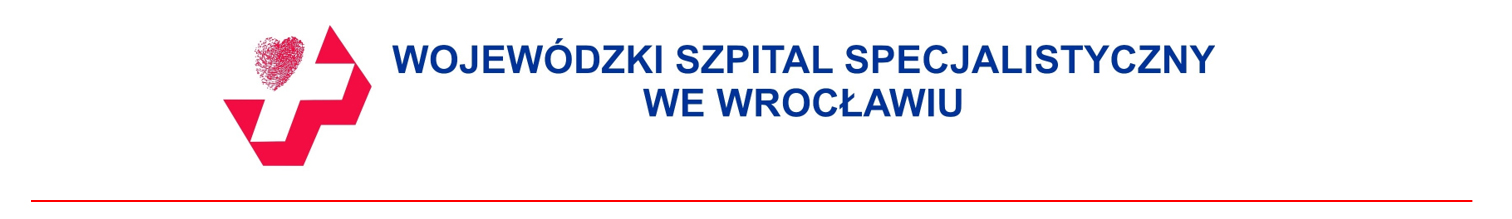 Dyrektor Wojewódzkiego Szpitala Specjalistycznego we Wrocławiu dziękując za udział w postępowaniu o udzielenie zamówienia w trybie przetargu nieograniczonego na realizację zamówienia pn.: „SERWIS TECHNICZNY RESPIRATORÓW” informuje, że uzupełnia wyniki postępowania z dnia 01-02-2022 r. poprzez dodanie brakującej informacji w zakresie unieważnienia postępowania w zakresie Zadania nr 3 tj.: Unieważnienie: W związku z tym, że cena najkorzystniejszej oferty lub oferty z najniższą ceną przewyższa kwotę, którą Zamawiający zamierza przeznaczyć na sfinansowania zamówienia dla Zadania nr 3, Zamawiający zgodnie z art. 255 ust. 3) uPzp. unieważnia postępowania w zakresie ww. zadania.